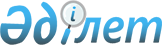 О перечне вопросов, по которым Коллегия Евразийской экономической комиссии обязана провести консультации в рамках Консультативного комитета по промышленности перед принятием решения Совета Комиссии или Коллегии КомиссииРешение Коллегии Евразийской экономической комиссии от 25 сентября 2012 года № 168

      В соответствии с Регламентом работы Евразийской экономической комиссии, утвержденным Решением Высшего Евразийского экономического совета на уровне глав государств от 18 ноября 2011 года № 1, Коллегия Евразийской экономической комиссии решила:



      Одобрить проект решения Совета Евразийской экономической комиссии «О перечне вопросов, по которым Коллегия Евразийской экономической комиссии обязана провести консультации в рамках Консультативного комитета по промышленности перед принятием решения Совета Комиссии или Коллегии Евразийской Комиссии» (прилагается) и внести его для рассмотрения на очередном заседании Совета Евразийской экономической комиссии.       Вр.и.о. Председателя Коллегии              Т.Д. Валовая 

ЕВРАЗИЙСКАЯ ЭКОНОМИЧЕСКАЯ КОМИССИЯ

СОВЕТ

Проект            

Р Е Ш Е Н И Е

от «___» 2012 г.                   №                   г. Москва 

О перечне вопросов, по которым Коллегия Евразийской

экономической комиссии обязана провести консультации в рамках

Консультативного комитета по промышленности перед принятием

решения Совета Комиссии или Коллегии Комиссии

      В соответствии со статьей 9 Договора о Евразийской экономической комиссии от 18 ноября 2011 года Совет Евразийской экономической комиссии решил:



      1. Утвердить перечень вопросов, по которым Коллегия Евразийской экономической комиссии (далее – Комиссия) обязана провести консультации в рамках Консультативного комитета по промышленности перед принятием решения Совета Комиссии или Коллегии Комиссии (прилагается).



      2. Настоящее Решение вступает в силу по истечении 10 календарных дней с даты его официального опубликования.Члены Совета Евразийской экономической комиссии:

Приложение              

к Решению Совета          

Евразийской экономической комиссии

от _________№____            

ПЕРЕЧЕНЬ вопросов, по которым Коллегия Евразийской

экономической комиссии обязана провести консультации в рамках

Консультативного комитета по промышленности перед принятием

решения Совета Комиссии или Коллегии Комиссии

      1. Заключение и изменение международных договоров в рамках Таможенного союза и Единого экономического пространства в сфере промышленной политики. Принятие и изменение решений Высшего Евразийского экономического совета и Совета Комиссии в сфере промышленной политики.



      2. Принятие Советом Комиссии или Коллегией Комиссии решений, связанных с предложениями по основным направлениям углубления промышленной кооперации Сторон, координацией национальных промышленных политик и инновационного сотрудничества в рамках Единого экономического пространства.



      3. Принятие Советом Комиссии или Коллегией Комиссии решений по вопросам соблюдения Сторонами положений Соглашения о единых правилах предоставления промышленных субсидий от 9 декабря 2010 года, а также иных международных договоров или решений Комиссии в сфере промышленной политики.



      4. Вопросы, влияющие на функционирование отраслей промышленности.
					© 2012. РГП на ПХВ «Институт законодательства и правовой информации Республики Казахстан» Министерства юстиции Республики Казахстан
				От Республики

Беларусь

С. РумасОт Республики

Казахстан

К. КелимбетовОт Российской

Федерации

И. Шувалов